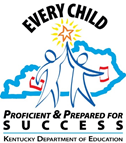 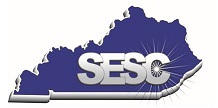 AGENDA SE/SC Science Network MeetingThursday, March 24th at The Corbin Center                        8:30 – 8:55 Registration and Table Talk9:00   Opening and AnnouncementsDistrict Leadership Discussions  Google Doc Book SurveyRabbit TaskTeacher Leaders share homework:Classroom task or investigation with examples of student workRough Draft Outline of The Kentucky Science Assessment SystemLUNCHBREAKOUT SESSIONS:Dr. Wilder’s Lab – Room ___________Dr. Townsend’s Lab – Room ___________3:00 Closing